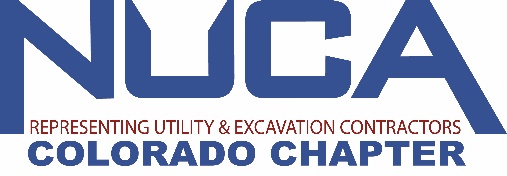 Scholarship Application and Eligibility Requirements (2023)
Please Use Additional Sheets of Paper and Attach Them If NecessaryWhat are the NUCA of Colorado Scholarships?NUCA of Colorado will be offering scholarship money for the 2023-2024 school year. The scholarships are awarded to students attending or planning to attend a 4-year college, community college, or trade school.  Who may apply?The scholarships will be awarded to students attending or planning to attend a 4-year college, community college, or trade school. Students do not need to be pursuing a career or degree in a construction related field. (Applicant must be affiliated with a NUCA of Colorado member in good standing with dues paid at time of application.  Applicant’s parent must be employed by the firm that is the actual NUCA of Colorado member.  Out of area or branch offices of member firms are not eligible.) How and when do I apply?Complete the application in accordance with the instructions and email it to the NUCA of Colorado office @ Christine.Barnes@nucacolorado.com .  All applications must be received in the NUCA of Colorado office not later than Friday, June 2, 2023, by 3:00pm.What must accompany the application?The application MUST be returned along with a transcript of high school, college or trade school grades through the latest period and a letter of recommendation from a member of the high school, college or trade school faculty.  That letter shall include the number of students in the graduating class and the applicant's standing in the class if applicable. How will the application be judged?The scholarship recipients will be selected by the Scholarship Committee based on the general worthiness of the application.  The NUCA of Colorado Scholarship Committee will consider (1) scholastic standing, (2) ACT and/or SAT scores, (3) extracurricular activities, (4) career goals, (5) past employment, (6) essay and (7) thoroughness of the completed application.  This is a merit-based scholarship, it is not based on applicant’s needs.If selected as one of the scholarship recipients, you MUST attend the Annual Membership Meeting gala in December and be a part of our scholarship presentation. How will the confidentiality of the application be protected?When the application has been received by NUCA of Colorado each application is given a number and an acknowledgment is sent to the applicant.  The application is handled only by the staff of the association.  Once this has been done, the first page of the application will be placed in a sealed envelope marked only with the application number.  Staff then reviews the application in detail and removes any and all words or references that provide information relating to the applicant's identity or affiliated NUCA of Colorado Member Company.  The Scholarship Committee will meet at a predetermined time to review only sanitized copies of the application.  Should any committee member recognize the applicant through the remaining information, that member will disqualify themselves from consideration of that application and the remaining committee members will make the determinations regarding that application.  Only winning envelopes are opened and the others are destroyed.How can I obtain further information?If you have any questions or need clarification of any details, contact Christine Barnes, Executive Director at the NUCA of Colorado office by telephone at 970-376-1190 or via e-mail at christine.barnes@nucacolorado.com.Scholarship Application	Page 1	Appl.#: __________(Office use only)The applicant must complete this form.  Sign this sheet and have a parent or guardian approve the application.  Answer all questions.  If a question does not apply, write "none" in the space provided. NAME OF APPLICANT (Please print): _________________________________________________________________First                            Middle                           LastSTREET ADDRESS: ________________________________________________________________________________      CITY, STATE, ZIP: _________________________________________________________________________________NAME OF SECONDARY/HIGH SCHOOL/COLLEGE/TRADE SCHOOL: __________________________________________________________________________________________________ YEAR OF GRADUATION: ______________________	DATE OF BIRTH: _______________________ NUCA of CO MEMBER FIRM: _______________________________________________________________________Mother's Full Name: ___________________________	Father's Full Name: ___________________________ Which parent is an employee of the NUCA member firm? ___________________________________________I certify that the information hereinAfter the application is					is complete and accurate to the bestreceived and acknowledged				of my knowledge and belief.this sheet will be placed					in a sealed envelope and					___________________________________________________  not opened until after					Signature of Applicantthe selection has beenmade.  The Scholarship					___________________________________________________      Committee will not have					Dateany knowledge of thisinformation during the					I approve the submission of this application.selection process.E-mail Address: _______________________________	____________________________________________	Signature of parent or guardianHome Phone: _________________________________	 	____________________________________________2nd Phone: ____________________________________       	Signature of school counselor                      	Page 2	Appl.#: __________  I.	General InformationName and address of high school/College/Trade School: ________________________________________________________________________________________________________________________________________ Year of Graduation: ____________________Ask your Guidance Counselor to attach a copy of your transcript to this application. This is a requirement in applying.  Be certain that the Guidance Counselor signs the transcript.Name and address of the school you intend to enroll in for the next academic year: _____________________________________________________________________________________________________________________ ____________________________________________________________________________________________ Have you been accepted? ________________________________How long is the course of study? ________________________________When do you expect to finish? ________________________________                                                Briefly describe the course of study: __________________________________________________________________________________________________________________________________________________________________________________________________________________________________________________________________________________________________________________________________________________What are/were your plans for the summer? ___________________________________________________________________________________________________________________________________________________ ______________________________________________________________________________________________________________________________________________________________________________________ What are your career plans? _______________________________________________________________________________________________________________________________________________________________ ___________________________________________________________________________________________ ______________________________________________________________________________________________________________________________________________________________________________________	Page 3Appl.#: __________ II.	Academic and Extra Curricular InformationWhat course of study have you followed or are currently following (e.g., college preparatory, business, industrial, etc.)?: ________________________________________________________________________________________________________________________________________________________________________________________ GPA: 	________________________ Class Ranking: ___________________________ of _____________________________Have you taken the College Board Examinations? __________________ If "yes" specify which ones (i.e. ACT, SAT) and list all scores:SAT: Overall Score _________		ACT: Overall Score _________List honors, awards, prizes or distinctions and dates received:_____________________________________________________________________________________________ _____________________________________________________________________________________________ _____________________________________________________________________________________________ In what school activities have you participated?  List any offices you have held.____________________________________________________________________________________________ ____________________________________________________________________________________________ ____________________________________________________________________________________________ 
____________________________________________________________________________________________List all volunteer hours you performed (briefly describe duties), please indicate which hours were used to meet school, scholarship (i.e. Bright Futures) or any other academic requirement.______________________________________________________________________________________________________________________________________________________________________________________________________________________________________________________________________________________________________________________________________________________________________________	Page 4	Appl.#: __________ Describe any other individual or group activities in the community in which you have participated and list any offices held in organizations: ______________________________________________________________________________________________________________________________________________________________________________________________________________________________________________________________________________________________________________________________________________________________________________List and describe your hobbies and outside interests: _________________________________________________________________________________________________________________________________________________ ______________________________________________________________________________________________ _____________________________________________________________________________________________________________________________________________________________________________________________ Describe all responsibilities you have at home: __________________________________________________________________________________________________________________________________________________ ________________________________________________________________________________________________________________________________________________________________________________________ What work experience have you had? _________________________________________________________________________________________________________________________________________________________ ________________________________________________________________________________________________________________________________________________________________________________________ III.	Submit an original essay of 500 words or less: Tell us more about what field or career path you are interested in pursuing?  What are you passionate about and how could you turn this into a field of study and career path?IV.	Should you be selected to receive the NUCA of Colorado Scholarship, we would like your permission to include portions of your application and your essay in our marketing materials.  These materials would be available for members and potential members to review. We may also print portions of your essay and application in various other association communications and publications.  Your signature below will indicate your approval._______________________________________Signature of Applicant